Resus and Anaesthetics Fellowship Questions_Feb 14th 2017Q1.A 55 year old woman presents by ambulance. This is her appearance upon arrival in ED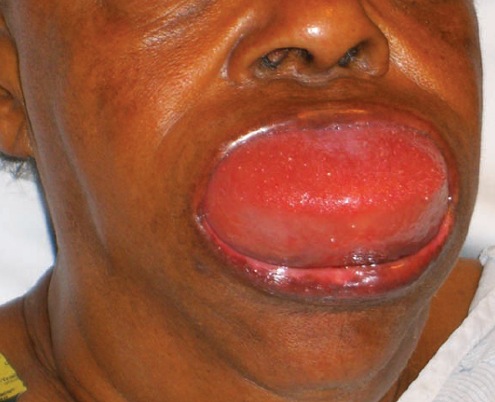 List three differential diagnoses (3 Marks)List 5 features of her medical history that are particularly important to enquire about (5 Marks)State your first 5 management steps (5 Marks)AnswersAngioedema, Anaphylaxis, Trauma (haematoma)Allergy history, medication history, family history of similar events, previous episodes and how managed/if protocolResus with full monitoring,  Adrenaline neb(5mg) and/or IM (0.3-0.5mg), urgent airway call (anaesthetics/ICU), difficult airway and surgical airway kit at bedside, optimise current airway by positioning, IV access, supplemental O2 if hypoxia, consider C1 esterase inhibitor/icatibant if Hx if specifically indicated by previous diagnosis of C1 esterase inh deficiency or hereditary angio-oedemaQ2. A 4 year old boy is brought to your Emergency Department having sustained a 4 cm eyebrow laceration following a fall at a playground. He is accompanied by his mother.You plan to suture the wound under procedural sedation using ketamine.a. List 8 contraindications to ketamine use in this setting (8 Marks)b. List 4 potential side effects/complications associated with ketamine use in this setting (4 Marks)c. Complete the following table regarding ketamine usage in paediatric procedural sedation by route of delivery (8 Marks)Answersa. List 8 contraindications to ketamine use in this setting ? (4 Marks)1/2 mark each up to 4 marks from the following:Parental refusalProcedural required unsuitable for ketamine sedationInadequate staffing / area / equipmentPrevious adverse reaction to KetamineAltered conscious stateUnstable patient: seizures, vomiting, hypotensionCardiovascular disease - heart failure, uncontrolled hypertension, congenital heart diseaseProcedures involving stimulation of posterior pharynxKnown airway instability or tracheal abnormalityPsychosisThyroid disorder or medicationPorphyriaRisk of raised intraocular or intracranial pressureActive pulmonary infection or disease including acute asthma and URTIFull meal within 3 hours (relative contraindication only, balance risk against urgency of procedure)b. List 4 potential side effects/complications associated with ketamine use in this setting (2 Marks)1/2 mark each up to 2 marks from the following:Airway obstructionNystagmusMuscle rigidityRandom movements (can resemble seizure like activity)Vomiting (during or after procedure)Emergence phenomena ApnoeaFailed procedure (need for a General Anaesthesia)Hypersalivationc. Complete the following table regarding ketamine usage in paediatric procedural sedation by route of delivery (4 Marks)  1/2 Mark for each correctly completed table cell - only 1 example for advantage / disadvantage by route required for mark - longer list of acceptable answers re: adv/disad examples only in tableQ3.You have just intubated a 75 year old 60kg woman with deteriorating respiratory function after a fall causing isolated closed chest injuries.  She has a history of asthma and COPD. She has become increasingly hypoxic and hypotensive since intubation.  Your hospital does not have an intensive care unit.List 8 potential causes for her deterioration (8 Marks)Her hypotension resolves with fluids, although she has an ongoing high oxygen requirement and high ventilator peak pressures.  Her flow time curve looks like this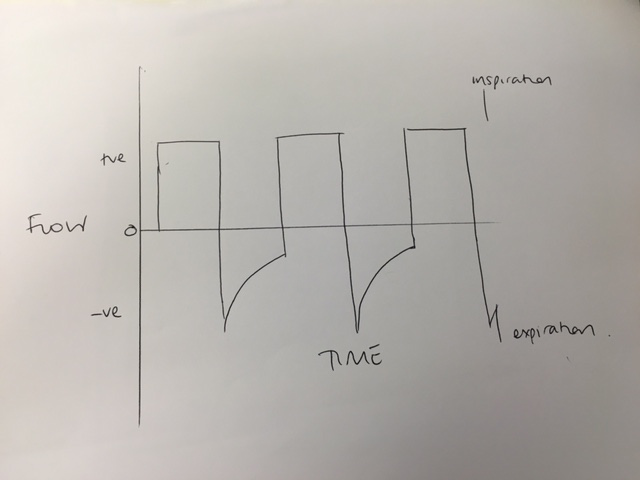 List the 2  types of lung trauma you are trying to avoid, and one measured parameter that you will  allow to be abnormal with a lung protective strategy (as per ARDS Net Study) (3 Marks)Outline your ventilator settings for this patient? (4 Marks)The patient needs to be transferred to a tertiary hospital for ongoing management. A retrieval team will arrive in 2 hours to transfer her by fixed wing. You do not need to supply staff/transport equipment for the retrieval.	d) List how you would prepare for this transfer (4 marks)Answers1. List 8 potential causes for her deterioration (8 Marks)Anaphylaxis _____________________________________________________________Ventilator failure / O2 disconnect____________________________________________ETT misplacement / blockage _______________________________________________Pneumothorax (iatrogenic or traumatic)_______________________________________Breath stacking / hyperinflation______________________________________________Lack of synchronisation / need for paralysis_____________________________________Haemothorax_____________________________________________________________Worsening pulmonary contusions_____________________________________________2.  List the 2  broad types of lung trauma you are trying to avoid, and one parameter that you accept to  abnormal with a lung protective strategy (as per ARDS Net Study) (3 Marks)Avoid volutrauma ________________________________________________________Avoid barotrauma  ______________________________________________________Accept permissive hypercapnoea.  __________________________________________3. Outline your ventilator settings for this patient? (4 Marks)Use lowest FiO2 possible to avoid hypoxia.(0.25)					________Rate 6-10 min (0.25)_________________________________________________________TV 240-350mL (4-6mL/kg) (0.25)________________________________________________PEEP 10cm H20 (or higher) (0.25)________________________________________________This woman needs to be transferred to a tertiary hospital for ongoing management. A retrieval team will arrive in 2 hours to transfer her by fixed wing. You do not need to supply staff for the retrieval.	3. Outline how you would prepare for this transfer (4 marks)	Communicate with receiving team/family/SW – where is she going who will be 	responsible____	Prepare the patient – lines, medications, avoid pressure areas, ETT, catheter__________	Prepare notes / xrays/results____________________________________________________	Ongoing monitoring and care of patient while awaiting retrieval team __Q4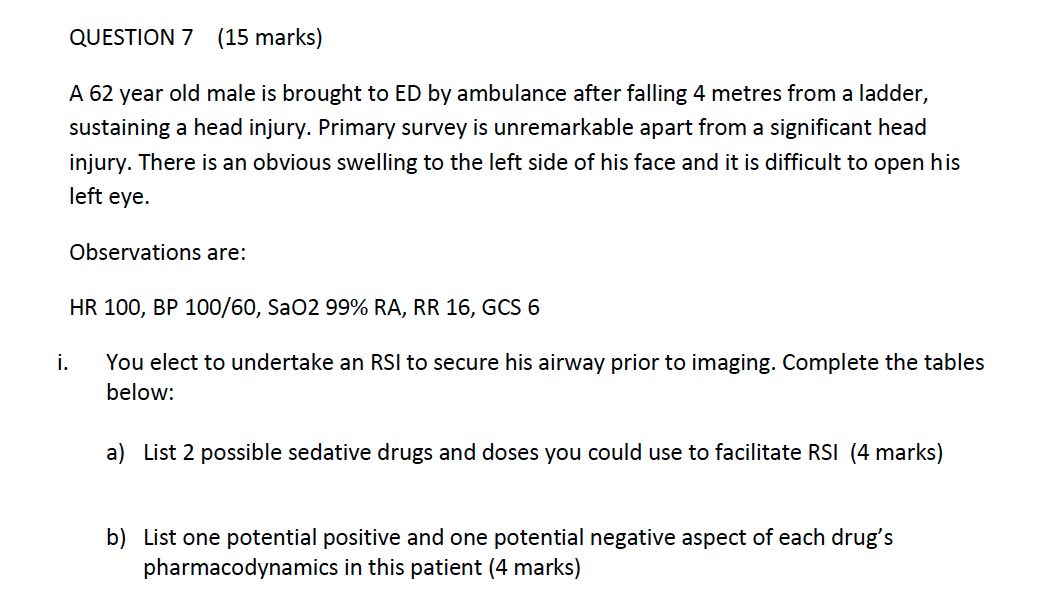 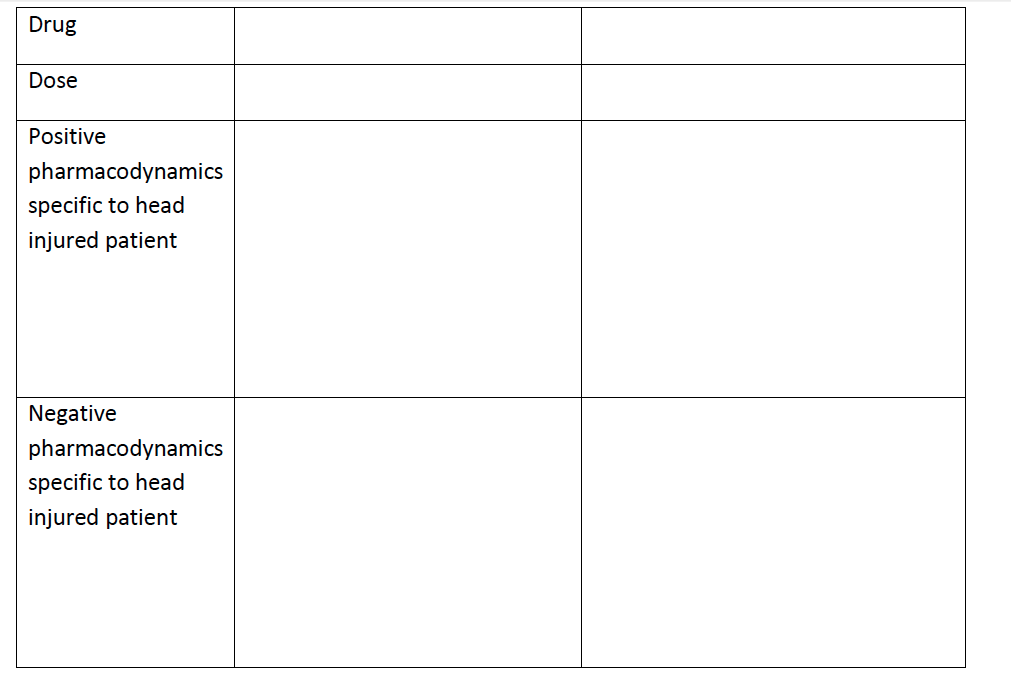 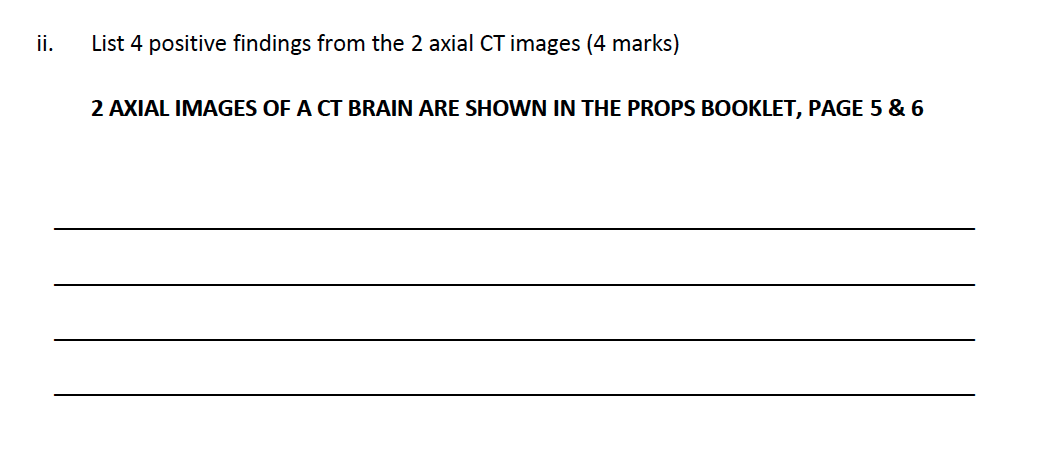 (Images Below)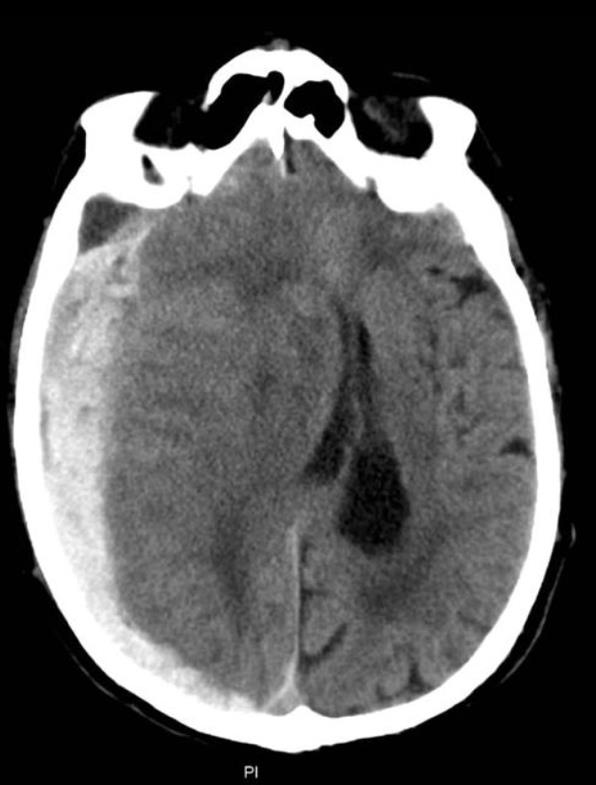 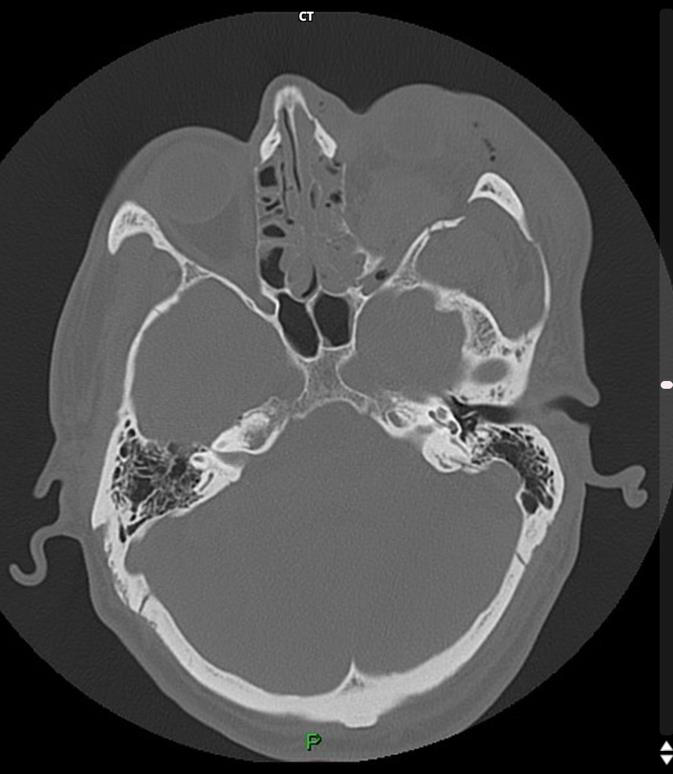 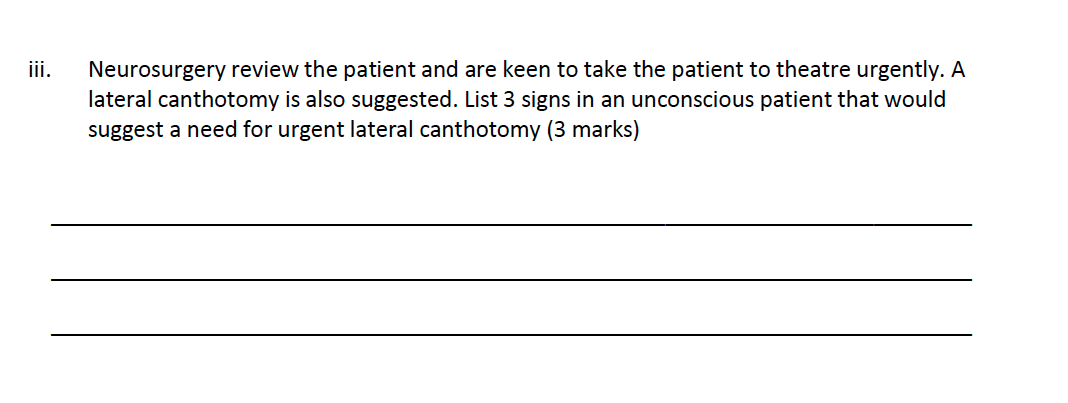 Answersii) Large right sided SDH spanning frontal to occipital areasMidline shiftEffacement of lateral ventricles and sulcal spacesLeft Orbital blowout # - medial and lat wallsRetroorbital haematoma with proptosed left eyeGas in Left Orbitiii) Raised intra ocular pressure >40mmHg in unconscious patient with retrobulbar haemorrhage (normal pressure is 10-21) RAPD Significant ProptosisDilated pupil in absence of central cause and CT suggesting retrobulbar haematoma (Normal indications of decreased acuity, significant pain and ophthalmoplegia – not appropriate answers for this question as patient has low GCS) Q5A 26 year old with a known history of anorexia presents to ED with a history of collapse. She has regained consciousness but is very weak and lethargic. Her Obs are P 100BP 86/40Sats 97% RATemp 32.1RR 30Her ECG is shown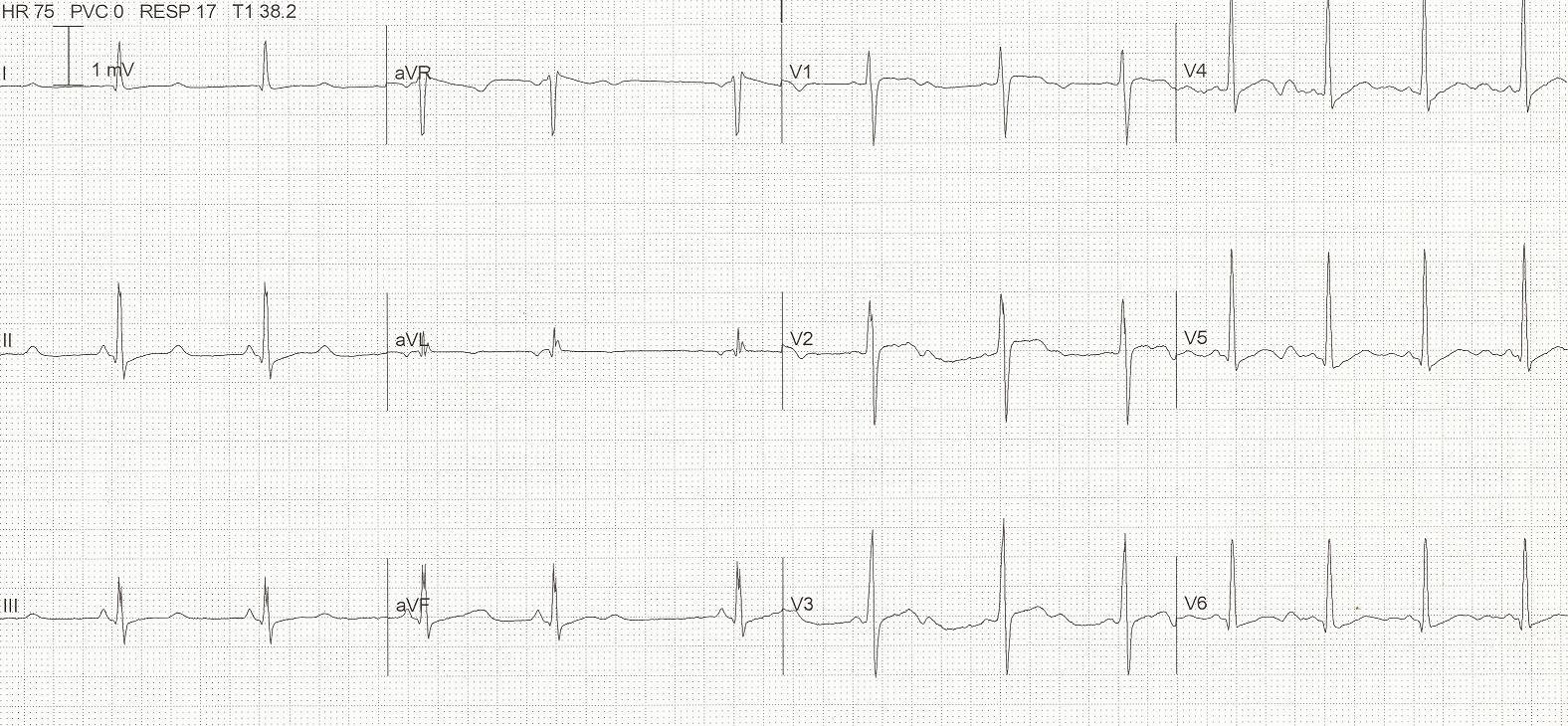 List the most relevant abnormal ECG findings (2 marks)List 4 potential causes for this abnormality in this patient (4 marks)List 3 other less likely causes of this abnormality (3 marks)As you are talking to her she loses consciousness and has NO signs of life when you assess her. You see the following on her monitoring rhythm strip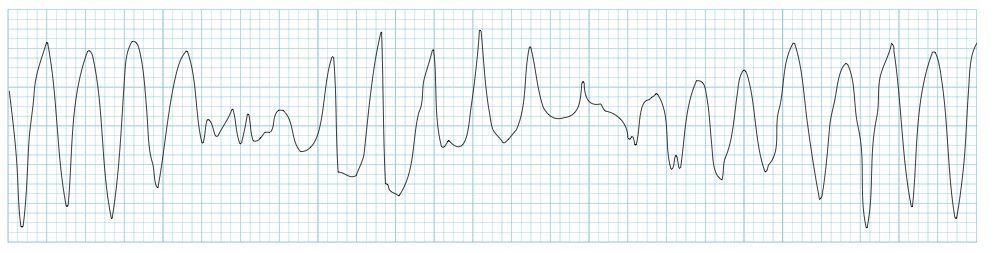 Outline your immediate management steps (7 marks)AnswersLong QTU waves – T-U fusionNon specific ST/T changesb)HypokalaemiaHypomagnesaemiaHypocalcaemiaHypothermiac)Myocardial ischemiaPost-cardiac arrestRaised intracranial pressureCongenital long QT syndromeDRUGSd)Press cardiac arrest buzzerAttach a defibrillator to patient and deliver immediate shock at 200J (as per ALS guidelines) – stacked shocks appropriate as witnessed arrestCommence CRP at 30:2 Ensure IV/IO access(Check VBG for K levels/Ca levels)Administer Mg 2g as a bolusReplace KCl 10mmol aliquots if K low – aim 4.0 – 4.5Replace Calcium with Ca Gluconate or Chloride Q6You are working in a regional hospital ED. You receive a call from ambulance that a 4 year-old boy is en route after an apparent near-drowning accident in a family swimming pool.
CPR is in progress. Estimated time of arrival is 10 minutesList the steps you will take in preparing for the arrival of this patient (10 marks)The child arrives and is in PEA with a ventricular rate of 50. He is not intubated and has no IV access. The parents have opted not to be present in the resus room. List your immediate actions (6 Marks)After 5 minutes you obtain ROSC with the following observationsP 90BP 60/40Sats 90% on 100% FIO2 on ventilatorRR 25 (per ventilator)List the post ROSC management you will undertake within the next 30-60 minutes. (12 marks)Answers – adapted from an old ACEM SCE question with adaptationsSPACE - Prepare resus bay/ensure family room freePEOPLE – Trauma call, PICU/Paeds/Anaesthetics/SW/Remove redundant staffESTIMATE WEIGHT – (Age+4)2 = 16kg  or (Agex2)+8 = 16kgEQUIPMENT – 500ml BVM, FM, Mac or straight blade size 2, suction, O2, ETT size 5, IV and IO available, DRUGS – Adrenaline 0.1mls 1:10 000/kg (10mcg/kg) = 1.6mls/160mcg FLUIDS – 20mls/kg NaCl 0.9% = 320mls warmed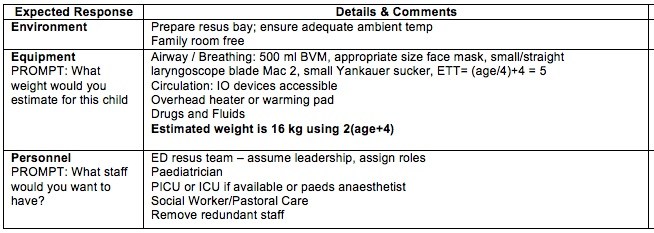 b)Continue CPR at 15:2, O2 via BVM with adjunct if necessary, as per APLSIntubationIV access/IO accessFluid BolusAdrenaline 3-5minutes 160mcgCorrect reversible causes – predominantly hypoxia and hypothermia. But consider othersVBG/GlucoseEnsure someone allocated to parents/invite into resus room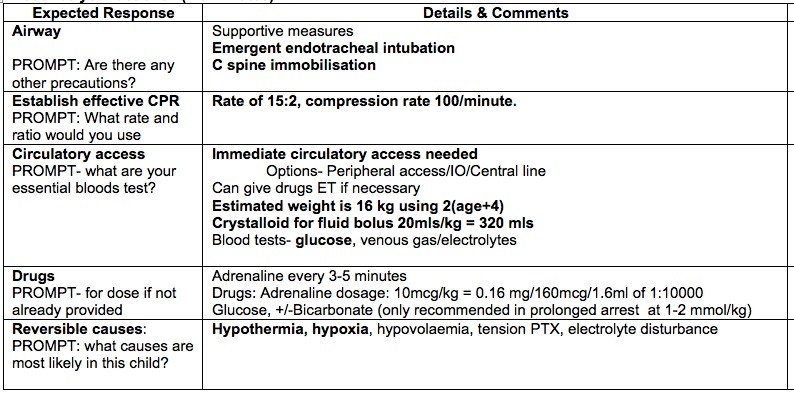 c)Ensure ETT position correct – CXR/auscultateContinuous monitoring – A line, ECG, RR, Temp probe rectallyOxygenation – continue with 100% FIO2 as sats only 90%,Ventilation – RR as per CO2/clinicals state, PEEP 5-10, VT 6-8mls/kgMonitor ETCO2IVF and noradrenaline infusion if BP remains lowIDCNGAvoid hyperthermia – don’t actively coolSedate and paralyse – any sensible choice of agentECG and bloodsDiscuss with family/involve SWDocumentDebriefArrange transfer to a tertiary level centre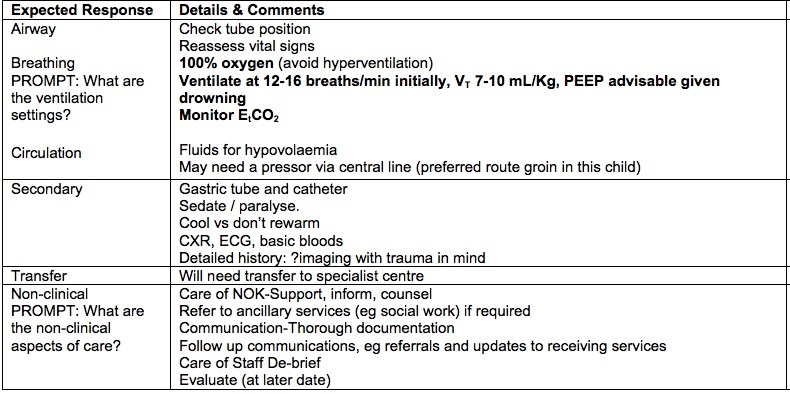 Q7You are working in a tertiary level centre with a cardiac cath lab and cardiothoracic surgeon on site. You are called in the middle of the night by a junior registrar who is concerned about a patient who has had continuous chest pain for 3 hrs, who has become more hypotensive and diaphoretic. The patient has been treated with aspirin, GTN and morphine for a presumed NSTEMI. CXR NAD. He has 2 IV lines and is on 15L O2 via a NRB.P 120BP 60/40Sats 97% NRB 15LRR 30Temp 37.2The ECG taken 2 hrs ago has been faxed to you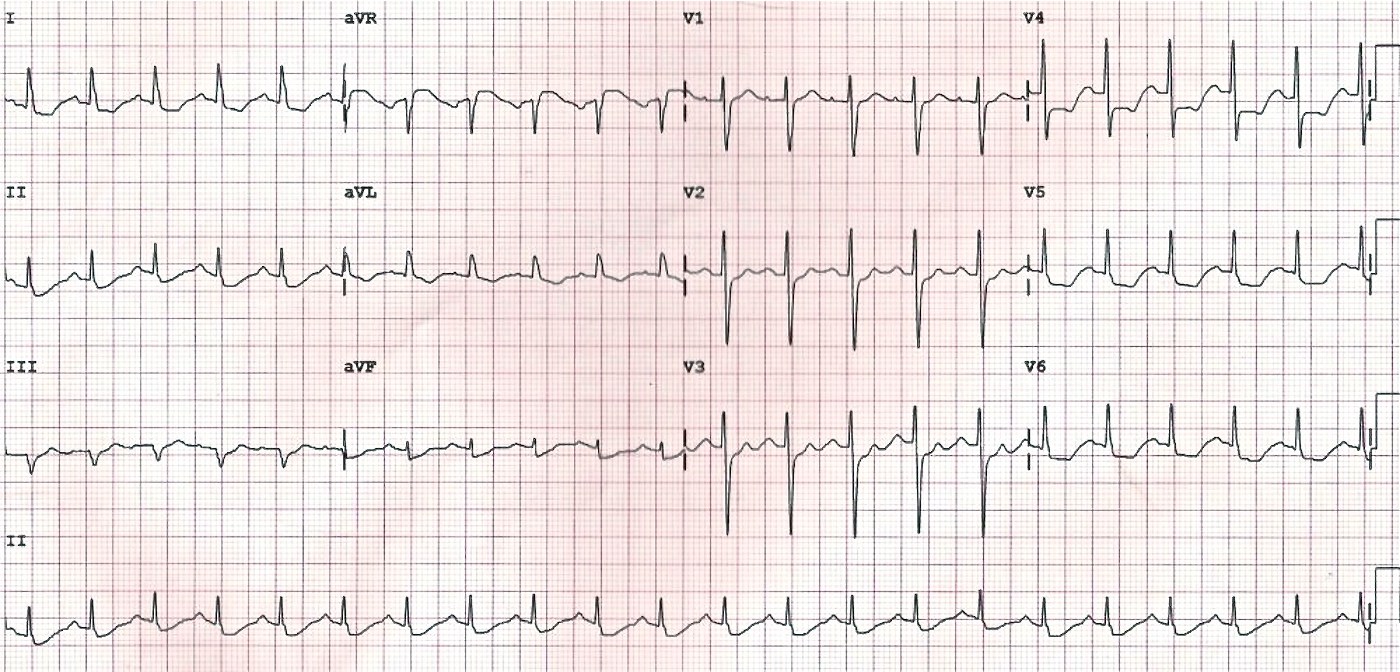 List the most striking abnormal features on this ECG (2 marks)What is the likely underlying cause (1 mark)List the phone advice that you will give to the registrar (6 marks)When you arrive in ED the patient has a reduced level of consciousness, but has a pulse, and the monitor shows the following.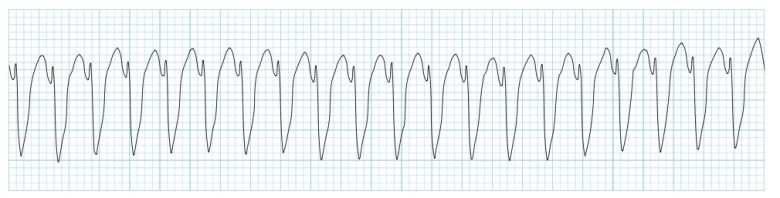 What are your options for cardioversion of this rhythm in order of preference (4 marks)The nursing staff report that they had been concerned about the patient for several hours and that they felt ignored by the registrar, who kept stating that “he’s just had a NSTEMI, give more morphine and GTN”. List the steps you will take in managing this issue (5 marks)Answersa)STE in aVR Lateral and high lateral STDb)LMCA OcclusionOr severe triple vessel disease/very high LAD lesionc)Contact cardiologist to discuss possible STE equivalent MI on ECG ?for cath lab, advise you will come in from homeRepeat ECGs and keep monitored/on defib padsTreat pain with titrated opiatesCautious IV fluids 250mls boluses for hypotensionAvoid GTN as currently too hypotensiveConsider pressors if fluids fail to resolve BPClexane 1mg/kg SCClopidogrel controversial as may need CABG and hence would have increased bleeding risk in surgery – to discuss with cardiologist prior to givingd)Defibrillation with sync shock/AP paddle position (preferred given LOC and hypotension)Drugs – As per eTGamiodarone 150 to 300 mg IV infusion, over 20 to 30 minutes, followed by 900 mg IV infusion over 24 hours if requiredsotalol 0.5 to 1.5 mg/kg IV infusion, over 10 to 30 minutes, repeated once after 10 minutes if necessary and followed, if indicated, by 80 to 160 mg IV infusion over 12 hourslignocaine 1 to 1.5 mg/kg (usually 75 to 100 mg) IV, over 1 to 2 minutes followed, if successful, by IV infusion at 4 mg/minute for 1 hour, then 1 to 3 mg/minutee) Do not talk to registrar immediately post night shift when tired and sleep deprived – make an appointment to discuss the case when well restedGather information – from nursing staff, notes and the registrarExplore understanding of the case and identify any knowledge gaps e.g. potential STE equivalent MIs on ECGExplore systems reasons, e.g overcrowding/staffing issues etc for clinical error/bad experiences with calling consultants overnight for helpReiterate the need to call FACEM at night for unstable patients or when there is valid concern from nurses Risk ManM&M case, relevant teaching sessionSupport junior doctor/involve DEMT for pastoral careQ8An 65 year old female presents to a rural ED after a fall, she has a history of parkinsons disease and has fallen at home. She is complaining of a sore LEFT wrist where she has significant deformity.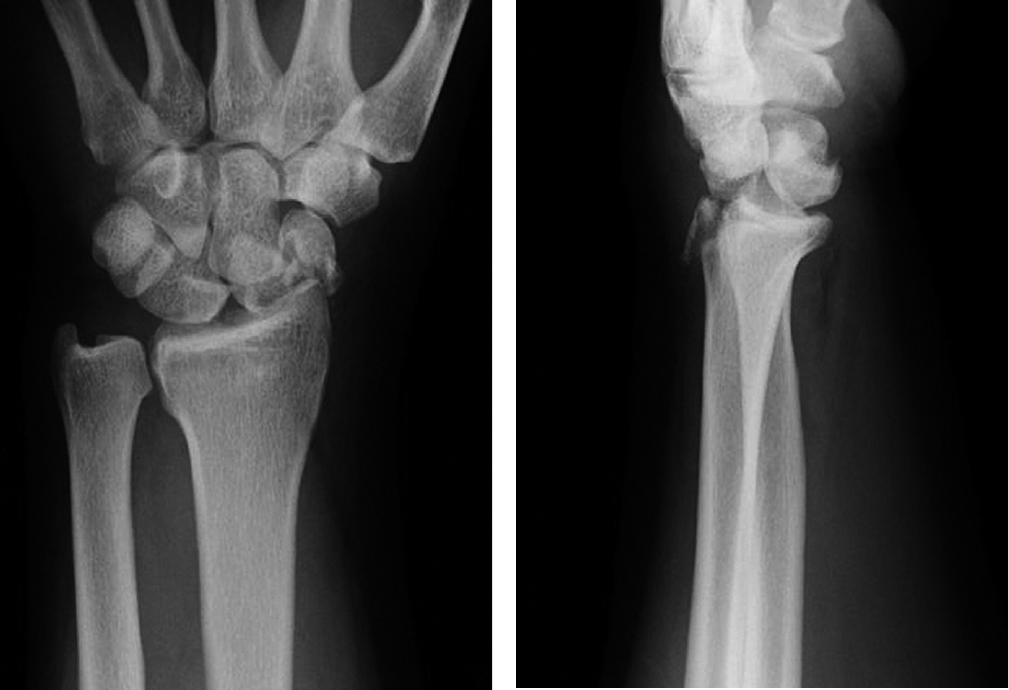 List the 2 most significant abnormal features on this XRay (2 marks)A visiting orthopaedic surgeon has requested the provision of sedation or a Biers block in order to partially correct the injury pending formal operative management at the nearest tertiary centre. Complete the table below listing the chosen drug, 2 pros, 2 cons and 2 potential complications of each (8 marks)You decide to perform a Biers block. List the contraindications to a Biers Block (4 marks)During the procedure the patient starts to complain that she has tingling around her mouth and becomes very confused. She is moved to resus, has observations performed, 2 IV lines and an ECG/VBG. List the stepwise definitive interventions that you might use to treat the patient in this situation (4 marks)AnswersScaphoid waist fracturePerilunate dislocation(transcaphoid perilunate dislocation)b)(other answers for sedation e.g ketofol/propofol also appropriate with suitable pros/cons/comps. Nitrous not enough for this degree of painful injury)c) uncooperative patientcompromised circulation to the limbcompartment syndrome in affected limbsickle cell diseasefractured humerus on same sidesoft tissue injury at tourniquet sited)Midazolam 5mg boluses to prevent seizures/heighten seizure thresholdBicarbonate 1mg/kg – repeated – avoid acidosisLipid emulsion (20% intralipid)1 mL\kg (over 1min) q3min x 3 thenInfusion 0.25mL\kg\minIntubate and hyperventilate with FIO2 1.0If arrest defibrillate +/- amiodarone/bretylliumQ9A 42 year old man with a history of alcoholism and violence is currently intubated in the resus room of your tertiary ED. The previous night he had assaulted a staff member and required a code black call to restrain and chemically sedate him. The morning team have lightened his sedation with the hope of extubating him as there are no beds in the ICU.List the medical and departmental factors that must be considered in order for him to be extubated safely (9 marks)List the potential complications that could occur during extubation (6 marks)The patient is awake, on minimal respiratory support and no inotropes. He appears compliant and is able to obey commands. Outline the steps you will take in extubating this patient (6 marks) Answersa) Resolution of intoxication/violent behaviourSedation and paralysis worn off appropriately – no need for reversalEnsure that airway grade appropriate for level of skill e.g. grade 4 requiring anaesthetics should be extubated in OT or ICUWell oxygenated on FIO2 <0.4/PEEP <10 and PS<15Awake and alert, obeying commands and not aggressiveHaemodynamically stable with no inotropic supportReview of medical comorbidities to anticipate any issues on extubationStaff skill mix and experience appropriateStaff available if need to reintubate or manage complicationAppropriate departmental workload to allow safe extubationAvailability of equipment e.g  intubation gear or NIVAvailability of safety officers/police/security if requiredSore throat and coughTachycardia and hypertensionLaryngospasmBronchospasmAspirationResp failure requiring reintubationPrepare airway equipment/drugs in event of need to re-intubateExplain to patient what will happenEnsure that patient positioned appropriately 45 degrees??Suction ETT and mouth, cut tiesDeflate cuff and pull ETT outEncourage coughing100% O2 via FM and observe closely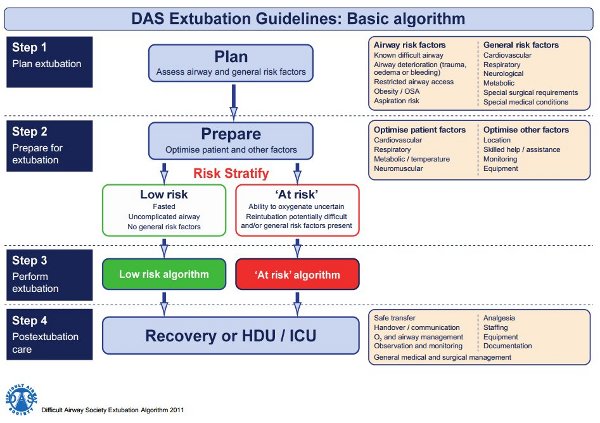 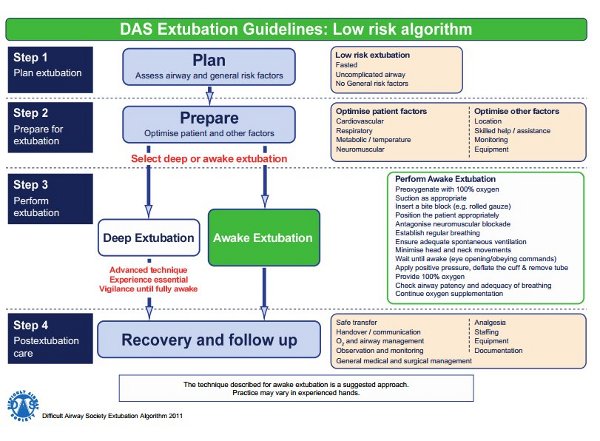 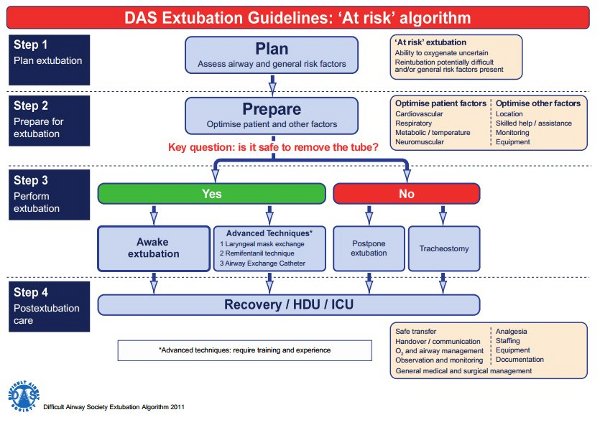 Intra-muscular (i.m)Intra-venous (i.v)Initial doseTop-up doseAdvantageDisadvantageIntra-muscular (i.m)Intra-venous (i.v)Initial dose4 mg/kg1 - 1.5 mg/kgTop-up dose2 mg/kg0.5 mg/kgAdvantageNil iv required, as safe as ivLonger action etc.More predictable, easier top-up, quicker onset etc.DisadvantagePain / distress on injection, less predictable etc.iv line required, quicker offset etc.Procedural Sedation MethodBiers BlockDrug(s) used inc route and dose2 Pros2 Cons2 ComplicationsProcedural Sedation MethodBiers BlockDrug(s) used inc route and doseKetamine 0.5mg/kg – repeated up to max 2mg/kgPrilocaine 0.5mls/kg 0.5% solution IV after 2 ProsMaintain airway reflexesBoth sedative and analgesic in same agentAmnesticLess risk of adverse airway eventsQuick, with fast recovery2 ConsRequires a resus bay and full monitoring/nursing inputLong recovery timeRequires compliant patient who can tolerate being awake during procedureRequires 2x IV lines2 Complications/SELaryngospasmVomiting/AspirationEmergence phenomenaHypotension if given too quicklyTachycardia and hypertensionLA toxicity with cardiac arrhythmias and seizuresExtravasation injuryMethhaemaglobinaemia